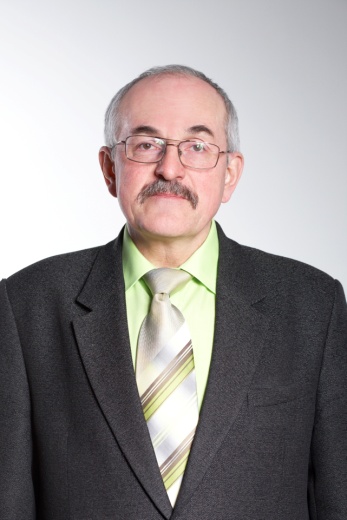 Основные сведения о научном руководителеФамилия: ТальгамерИмя: Борис Отчество: ЛеонидовичСтруктурное подразделение: кафедра разработки месторождений полезных ископаемыхДолжность: заведующий кафедройУченая степень: д-р техн. наукУченое звание: профессорОбласть научных интересов, тематика собственного диссертационного исследованияРесурсосберегающие технологии открытых горных работ. Совершенствование разработки россыпных месторожденийДиссертации, защищенные под руководством научного руководителяПреподаваемые дисциплины Основные публикации (за последние 5 лет) Участие в конференциях, семинарах (за последние 5 лет)Освоение высокогорных месторождений в условиях Восточной Сибири// Международный симпозиум «Неделя горняка», Москва, 2015.Оценка качества подводной экскавации полезных ископаемых// Международный симпозиум «Неделя горняка», Москва, 2016.Состояние и перспективы развития дражной золотодобычи в Иркутской области// Дражник-2016, Всероссийское совещание, Дражник-2016, Иркутск, Иргиредмет.Обоснование параметров навала песков, подготовленных для дражной разработки// Международный симпозиум «Неделя горняка», Москва, 2017.Состояние и развитие золотодобычи из россыпей в Иркутской области// Перспективы освоения минерально-сырьевой базы Иркутской области, 2017/ НТК, посвященная 70-летию Иркутской области.Повышение (экологической) чистоты горных работ в поймах рек. НТК в г. Хошимин, Вьетнам/ Geo-spatial Technologies and Earth Resources (GTER 2017).Мониторинг состояния окружающей среды в районах горных работ. Всероссийская  НТК «Топографо-геодезическое и картографо-космическое обеспечение хозяйственного развития территорий Байкальского региона. Иркутск, 2018.Вовлечение в дражную разработку техногенных россыпей, представленных целиками в бортах разреза / Всероссийское совещание по совершенствованию разработки россыпных месторождений «Недра Сибири-2017», Иркутск, Иргиредмет.К методике обоснования границ между открытыми и подземными работами. XVIII Всероссийская НТК с межд. участием «Геонауки 2018: актуальные проблемы извлечения недр», Иркутск, 2018.Научные проектыДругая информация (по желанию): Член двух диссертационных советов по специальности 25.00.21.Член редакционной коллегии журнала «Геология, разведка и разработка месторождений полезных ископаемых» и ежегодного сборника трудов «Проблемы освоения минеральной базы Восточной Сибири».Тема диссертацииНаучная специальностьУченая степеньГод защитыИзыскание эффективной технологии дражной разработки валунистых россыпейГеотехнологияК.т.н1996Разработка и обоснование эффективных технологий освоения глубоких россыпных месторожденийГеотехнологияД.т.н2003Изыскание способов предварительной подготовки глинистых песков для повышения эффективности их дезинтеграцииГеотехнологияК.т.н2005Обоснование технологии разработки морфологически разнотипных россыпей дражным способомГеотехнологияК.т.н2009Обоснование геотехнологических параметров и продолжительности консервации неглубоких угольных карьеровГеотехнологияК.т.н2011Обоснование технологии отработки и рекультивации месторождений песчано-гравийной смеси в поймах рекГеоэкологияК.т.н2012Наименование дисциплиныГидротехнические работы в горном делеВодоснабжение горных работ№НаименованиеРукописные или печатныеНаименование издательства, журнала (номер, год или 
номер авторского 
свидетельства)Кол-во печатных листов или страницФамилии 
соавторов работТехногенные россыпи (образование, оценка и эксплуатация) : монография. Печатн.Иркутск : Изд-во ИрГТУ, 2013.240 с.Чемезов В.В.Водопроводящие сооружения на горных работахпечатн.Гриф УМОИркутск: Изд-во ИрГТУ, 2015. 104 с.-Характеристика нарушенных земель и эффективность использования недр при добыче строительного камня в Иркутской областиПечатнПроблемы освоения минеральной базы Восточной Сибири: сб.научн.тр. – 2013. – С. 56-627 с.Галайда К.Обоснование параметров рекультивации нарушенных земель при открытом способе разработки рудных месторожденийПечатн.Изв. СО секцим наук о земле РАЕН "Геология, поиски и разведка рудных месторождений" – 2013. – С. 104-1096 с.Снетков В.И. Франчук А.В.Оценка эффективности самовосстановления нарушенных земель при добыче строительного камняПечатн.Проблемы освоения минеральной базы Восточной Сибири: сб.научн.тр. – Иркутск : Изд-во ИрГТУ. – 2014. – Вып. 14. – С. 30–37.8 с.Галайда К.П.Обоснование методики расчета эксплуатационных запасов руды при открытом способе разработки в сложных горно-геологических условияхПечатн.Маркшейдерия и недропользование. – 2014. – №2 (70). – С. 31–366 с.Снетков В.И., Франчук А.В.Проблемы оценки и разработки техногенных запасов дражных полигоновПечатн.Физико-технические проблемы разработки полезных ископаемых. – 2014. – №1. – С. 111–119.9 с.Снетков В.И.Обоснование технологии разработки золоторудного месторождения в условиях высокогорьяПечатн.Изв. СО секцим наук о земеле РАЕН "Геология, поиски и разведка рудных месторождений". – 2014 №5 (48). – С.80-889 с.Франчук А.В.Основные тенденции изменения качества и достоверности запасов золота в Восточной СибириПечатн.Изв. СО секцим наук о земеле РАЕН "Геология, поиски и разведка рудных месторождений". – 2014 №6 (49). – С.51-577 с.Снетков В.И.Технология разработки месторождения полезных ископаемых, представленных курумамиПечатн.Изв. СО секцим наук о земеле РАЕН "Геология, поиски и разведка рудных месторождений". – 2014 №4 (47). – С.70-765 с.Франчук А.В.Освоение высокогорных месторождений в условиях Восточной СибириПечатн.Горный информационно-аналитический бюллетень. – 2015 – №4. – С. 315–323.9 с.Франчук А.В. Оценка эффективности использования комбайна Wirtgen 2200SM при разработке сложноструктурных угольных пластовПечатн.Горная техника. Каталог-справочник. – Санкт-Петербург : ООО "Славутич", 2015. – Вып. 1. (15). – С. 70–723 с.Федорко П.В, Федорко Н.П.Оценка условий рекультивации карьеров  по добыче мрамораПечатн.Проблемы освоения минеральной базы Восточной Сибири: сб.научн.тр. –  Иркутск : Изд-во ИрГТУ, 2015. – Вып. 15. – С. 17–259 с.Галайда К.П.Влияние климата на восстановление нарушенных  земель на карьерах по добыче камняПечатн.Проблемы освоения минеральной базы Восточной Сибири: сб.научн.тр. – Иркутск : Изд-во ИрГТУ, 2015. –  Вып. 15. – С. 25–295 сГалайда К.П.Водопроводящие сооружения на горных работахПечатн.Иркутск : Изд-во ИрГТУ, 2015. – 104 с.104 с.Область применения бульдозерно-экскаваторного способа разработки элювиальных и делювиальных россыпейПечатн.Вестник ИрГТУ, 2015. –№ 6. – С.57-615 с.Галайда К.П.Оценка потерь и разубоживания при подводной  экскавации песчано-гравийных отложенийПечатн.Проблемы освоения минеральной базы Восточной Сибири: сб.научн.тр. – Иркутск : Изд-во ИрГТУ, 2016. –  Вып. 16. – С. 18–259 с.Семенов М.Е.Обоснование параметров навала песков, подготовленных для дражной разработкиПечатн.Изв. СО секцим наук о земеле РАЕН "Геология, поиски и разведка рудных месторождений". – 2016 №4 (57). – С.77-837 с.Семенов М.Е.Состояние и перспективы развития дражной золотодобычи в Иркутской областиПечатн.РИЖ "Золотодобыча", АО "Иргиредмет". –2016. –  №12(217). – С. 11-144 с.Ершов В.А.,
Тютрин С.Г.Оценка качества подводной экскавации полезных ископаемыхПечатн.Горный информационно-аналитический бюллетень. – 2017 – №1. – С. 350–357.8 с.Семенов М.Е.Анализ результатов полевых наблюдений за подводной экскавацией песчано-гравийной смесиПечатн.Геология, поиски и разведка рудных месторождений. – 2017. – Вып.17. – С.128-1325 с.Семенов М.Е.The increase of the ecological purity during mining in the rivers/ floodplains.Печатн.Geo-spatial Technologies and Earth Resources (GTER 2017), Вьетнам, 2017, октябрь С.515-5195 сСеменов М.Е.Enhanced recovery methods for development of technologenic placersПечатн.Mining ecology, October 2017 (042001-042029). - Saint-Peterburg Mining University,Saint-Peterburg, Russian Federation С.1-66 с.Conditions and development case studies for mountainous deposits in SiberiaПечатн.Mining ecology, October 2017 (052001-052033). - Saint-Peterburg Mining University,Saint-Peterburg, Russian Federation С.1-77 с.Франчук А.В.№п/пНаименование проекта, гранта, контрактаГодСтатус участникапроекта1Обоснование порядка и разработка технологий освоения запасов золотоносных россыпей р. Маракан, р. Большой Патом и руч. Веселяевский2015Научный руководитель2Разработка и обогащение отвалов добычных работ месторождения гольца Высочайший2015Научный руководитель3Технико-экономическое обоснование кондиций и пересчет запасов россыпного золота в долине р. Мамы2016Научный руководитель4Подготовка предварительного технико-экономического обоснования на разработку угольных месторождений нераспределенного фонда Забайкальского края с целью топливообеспечения филиала «Харанорская ГРЭС2016Научный руководитель5Техническое перевооружение карьера Черемховский по добыче и переработке доломитов»2017Научный руководитель6Технико-экономическое обоснование отработки месторождения р. Ныгри (Верхнее течение)2018Научный руководитель7Технико-экономическое обоснование целесообразности разработки доломитизированных известняков на участке недр местного значения «Ново-Гришевский»" месторождения «Гришевское»2018Научный руководитель8Разработка месторождения обводненных песков на участке «Восточный» участка недр «Охотское месторождение морских песков»2018Научный руководитель